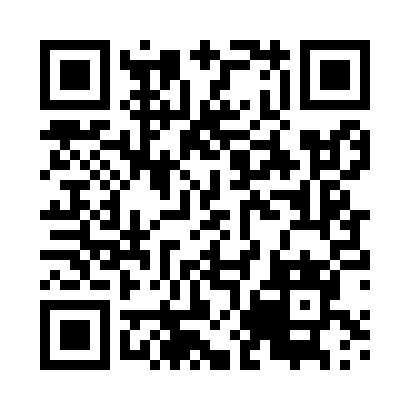 Prayer times for Zagorki, PolandWed 1 May 2024 - Fri 31 May 2024High Latitude Method: Angle Based RulePrayer Calculation Method: Muslim World LeagueAsar Calculation Method: HanafiPrayer times provided by https://www.salahtimes.comDateDayFajrSunriseDhuhrAsrMaghribIsha1Wed2:124:5312:245:337:5610:262Thu2:114:5112:245:347:5810:293Fri2:104:4912:245:358:0010:304Sat2:094:4712:245:368:0110:305Sun2:094:4512:245:378:0310:316Mon2:084:4312:245:388:0510:327Tue2:074:4212:245:398:0710:338Wed2:064:4012:245:408:0810:339Thu2:064:3812:245:418:1010:3410Fri2:054:3612:245:428:1210:3511Sat2:044:3412:235:438:1310:3512Sun2:034:3312:235:448:1510:3613Mon2:034:3112:235:458:1710:3714Tue2:024:2912:235:468:1810:3715Wed2:014:2812:235:478:2010:3816Thu2:014:2612:235:488:2210:3917Fri2:004:2512:245:498:2310:4018Sat2:004:2312:245:508:2510:4019Sun1:594:2212:245:518:2610:4120Mon1:594:2012:245:528:2810:4221Tue1:584:1912:245:538:2910:4222Wed1:584:1812:245:548:3110:4323Thu1:574:1612:245:548:3210:4424Fri1:574:1512:245:558:3410:4425Sat1:564:1412:245:568:3510:4526Sun1:564:1312:245:578:3610:4627Mon1:554:1212:245:588:3810:4628Tue1:554:1112:245:588:3910:4729Wed1:554:0912:255:598:4010:4830Thu1:544:0912:256:008:4110:4831Fri1:544:0812:256:018:4310:49